Об утверждении Административного регламента по предоставлению муниципальной услуги «Выдача выписки из похозяйственной книги»В соответствии с Федеральным законом от 06 октября 2003 года № 131-ФЗ «Об общих принципах организации местного самоуправления в Российской Федерации», со статьей 12 Федерального закона от 27.07.2010 № 210-ФЗ «Об организации предоставления государственных и муниципальных услуг», Уставом муниципального образования Курманаевскийй сельсовет Курманаевского района Оренбургской области:           1. Утвердить Административный регламент по предоставлению муниципальной услуги «Выдача выписки из похозяйственной книги» согласно приложению.           2. Постановление № 49-п от 10.04.2018г. «Об утверждении Административного регламента предоставления муниципальной услуги  «Выдача выписки из похозяйственной книги», постановление от 20.07.2018 № 93-п « О внесении изменений в постановление от 10.04.2018 № 49-п» считать утратившим силу.3. Контроль за исполнением настоящего постановления оставляю за собой.4. Настоящее постановление вступает в силу после официального опубликования в газете «Весник Курманаевского сельсовета» и подлежит размещению на официальном сайте муниципального образования Курманаевский сельсовет.Глава муниципального образования                                     К.Н.БеляеваРазослано: в дело, прокурору, районной администрацииПриложение к постановлению администрации муниципального образования Курманаевский сельсоветот 00.00.2023 № 00-пАдминистративный регламентпредоставления муниципальной услуги«Выдача выписки из похозяйственной книги»1. Общие положенияПредмет регулирования административного регламента1. Административный регламент предоставления муниципальной услуги «Выдача выписки из похозяйственной книги» (далее - Административный регламент и муниципальная услуга соответственно) определяет стандарт предоставления муниципальной услуги, устанавливает сроки и последовательность административных процедур (действий) администрация муниципального образования Курманаевский сельсовет Курманаевского района Оренбургской области (далее –  администрация).Круг заявителей2. Заявителями на получение муниципальной услуги (далее - заявители) являются физические лица, ведущие личное подсобное хозяйство на территории администрации муниципального образования Курманаевский сельсовет Курманаевского района Оренбургской области, либо их уполномоченные представители, действующие на основании доверенности, оформленной в порядке, установленном законодательством Российской Федерации.Требование предоставления заявителю муниципальной услуги в соответствии с вариантом предоставления муниципальной услуги, соответствующим признакам заявителя, определенным в результате анкетирования, проводимого уполномоченным органом (далее – профилирование), а также результата, за предоставлением которого обратился заявитель3. Анкетирование заявителя (предъявление заявителю перечня вопросов и исчерпывающего перечня вариантов ответов на указанные вопросы) в целях определения варианта муниципальной услуги, соответствующего признакам заявителя, не проводиться.4. Заявителю представляется полная и достоверная информации о требованиях к заявителю и действиях, которые заявитель должен совершить для получения муниципальной услуги.5. Способ обращения за получением муниципальной услуги и получения результата предоставления муниципальной услуги выбирается заявителем самостоятельно.6. Информирование заявителей по вопросам предоставления муниципальной услуги и услуг, которые являются необходимыми и обязательными для предоставления муниципальной услуги, сведений о ходе предоставления указанных услуг осуществляется:- в уполномоченном органе;- в многофункциональном центре предоставления государственных и муниципальных услуг (далее - МФЦ);- в электронном виде в информационно-телекоммуникационной сети Интернет:       - на официальном сайте Администрации муниципального образования Курманаевский сельсовет Курманаевского района Оренбургской области mokurmsovet.ru;- на официальном портале МФЦ;- в федеральной государственной информационной системе "Единый портал государственных и муниципальных услуг (функций)" (далее - Единый портал государственных и муниципальных услуг, Единый портал) - http://www.gosuslugi.ru;- на информационных стендах, расположенных в местах предоставления муниципальной услуги, в том числе на информационных стендах, расположенных в МФЦ;7. На официальном сайте Администрации муниципального образования Курманаевский сельсовет Курманаевского района Оренбургской области, на официальном портале МФЦ и на Едином портале, размещается следующая информация:а) перечень нормативных правовых актов, регулирующих предоставление муниципальной услуги (с указанием их реквизитов и источников официального опубликования);б) исчерпывающий перечень документов, необходимых для предоставления муниципальной услуги, требования к оформлению указанных документов (в том числе формы заявлений, используемых при предоставлении муниципальной услуги), а также перечень документов, которые заявитель вправе представить по собственной инициативе;в) круг заявителей;г) порядок, способы и сроки предоставления муниципальной услуги;д) результаты предоставления муниципальной услуги, порядок предоставления документа, являющегося результатом предоставления муниципальной услуги;е) исчерпывающий перечень оснований для приостановления или отказа в предоставлении муниципальной услуги;ж) досудебное (внесудебное) обжалование действий (бездействия) и решений, принятых (осуществляемых) в ходе предоставления муниципальной услуги;з) сведения о почтовом адресе, телефонах, адресе официального сайта и адресе электронной почты должностных лиц, органа предоставляющего муниципальную услугу, и МФЦ, осуществляющих оказание данной муниципальной услуги.8. Информирование по порядку, срокам, процедурам предоставления муниципальной услуги, в том числе о документах, необходимых для предоставления муниципальной услуги, обязательных для предоставления заявителем, и документах, получение которых производится без участия заявителя, о ходе предоставления муниципальной услуги, осуществляется должностными лицами уполномоченного органа, МФЦ на личном приеме, по телефону, по письменным обращениям заявителей, включая обращение в электронном виде в порядке консультирования.9. Информирование осуществляется в следующих формах:- индивидуальное личное консультирование;- индивидуальное консультирование по почте (по электронной почте);- индивидуальное консультирование по телефону;- публичное информирование.а) индивидуальное личное консультирование:Для консультаций, предоставляемых непосредственно в день обращения заявителя, время ожидания в очереди для получения консультации о процедуре предоставления муниципальной услуги не должно превышать 15 минут. Консультирование заявителя проводится специалистами уполномоченного органа в приемное время. Продолжительность приема граждан у специалистов не должна превышать 15 минут.В случае если для подготовки устного ответа на запрос заявителя (консультирование) требуется более продолжительное время, специалист предлагает заявителю обратиться с запросом в письменном виде, либо назначает иное время для консультирования.Ответ на устное обращение, поступившее на личном приеме, с согласия заявителя дается устно в ходе личного приема, если изложенные в устном обращении факты и обстоятельства являются очевидными и не требуют дополнительной проверки, в остальных случаях дается письменный ответ по существу поставленных в обращении вопросов в сроки, установленные Федеральным законом от 02.05.2006 № 59-ФЗ "О порядке рассмотрения обращений граждан Российской Федерации";В ходе личного консультирования гражданин вправе обратиться с письменным обращением. Ответ на обращение заявителя отправляется по почте в адрес заявителя в письменной форме либо по электронной почте на электронный адрес заявителя в срок, не превышающий 30 календарных дней со дня регистрации обращения.б) индивидуальное консультирование по почте (по электронной почте):При индивидуальном консультировании по почте (электронной почте) ответ на обращение направляется заявителю в форме электронного документа по адресу электронной почты, указанному в обращении, поступившем в форме электронного документа, и в письменной форме по почтовому адресу, указанному в обращении, поступившем в письменной форме, в срок, не превышающий 30 календарных дней, со дня регистрации соответствующего обращения.в) индивидуальное консультирование по телефону:Звонки заявителей принимаются в соответствии с графиком работы должностных лиц, ответственных за предоставление муниципальной услуги.При ответах на телефонные звонки должностные лица подробно и в вежливой форме информируют обратившихся по интересующим их вопросам. Ответ на телефонный звонок должен содержать исчерпывающую информацию о наименовании органа, в который позвонил гражданин, фамилии, имени, отчестве должностного лица, принявшего телефонный звонок. Время разговора не должно превышать 10 минут.При невозможности должностного лица, принявшего звонок, самостоятельно ответить на поставленные вопросы, телефонный звонок переводится на другое должностное лицо или гражданину сообщается телефонный номер, по которому можно получить необходимую информацию или предлагается изложить суть обращения в письменной форме.г) публичное информирование осуществляется путем размещения информационных материалов:- на стендах в местах предоставления муниципальной услуги;- в средствах массовой информации;- на официальном сайте Администрации муниципального образования Курманаевский сельсовет Курманаевского района Оренбургской области;- на официальном портале МФЦ;- на Едином портале государственных и муниципальных услуг.10. На информационных стендах в помещениях предназначенных для приема граждан, размещаются:- текст Административного регламента с приложениями;- перечень категорий получателей муниципальной услуги;- перечень документов, необходимых для получения муниципальной услуги;- формы заявлений для заполнения, образцы оформления документов, необходимых для получения муниципальной услуги, и требования к их оформлению;- порядок обжалования решений и действий (бездействия) органа, предоставляющего муниципальную услугу, а также должностных лиц;- сведения о местонахождении, графиках работы, номерах справочных телефонов органов, осуществляющих предоставление муниципальной услуги;11. Консультации в объеме, предусмотренном настоящим Административным регламентом, предоставляются должностными лицами (в рабочее время в течение всего срока предоставления муниципальной услуги), в дни и часы работы органа, предоставляющего муниципальную услугу.Все консультации, справочная информация, формы документов предоставляются бесплатно.12. Порядок, форма, место размещения и способы получения справочной информации, в том числе на стендах в местах предоставления муниципальной услуги и услуг, которые являются необходимыми и обязательными для предоставления муниципальной услуги, и в МФЦ.Информацию о месте нахождения и графике работы, контактных телефонах, адресах электронной почты органа, предоставляющего муниципальную услугу, организаций, участвующих в предоставлении муниципальной услуги, об адресе официального сайта Администрации муниципального образования Курманаевский сельсовет Курманаевского района Оренбургской области, МФЦ можно получить:- на официальном сайте Администрации муниципального образования Курманаевский сельсовет Курманаевского района Оренбургской области в информационно-телекоммуникационной сети Интернет;- на Едином портале;- на информационных стендах в местах предоставления муниципальной услуги;- при личном обращении заявителя;- при обращении в письменной форме, в форме электронного документа;- по телефону.13. На официальном сайте Администрации муниципального образования Курманаевский сельсовет Курманаевского района Оренбургской области на Едином портале размещению подлежит следующая справочная информация:- место нахождения и график работы уполномоченного органа, предоставляющего муниципальную услугу, МФЦ;- справочные телефоны уполномоченного органа, предоставляющего муниципальную услугу;- адрес официального сайта, адреса электронной почты и (или) формы обратной связи уполномоченного органа, предоставляющего муниципальную, услугу в информационно-телекоммуникационной сети Интернет.Справочная информация размещается на информационном стенде или иных источниках информирования, которые оборудованы в доступном для заявителей месте предоставления муниципальной услуги, максимально заметны, хорошо просматриваемы и функциональны.На официальном сайте органа, предоставляющего муниципальную услугу, кроме справочной информации размещается текст Административного регламента, перечень нормативных правовых актов, регулирующих предоставление муниципальной услуги, информация о досудебном (внесудебном) порядке обжалования решений, действий (бездействия), принятых (осуществленных) в ходе предоставления муниципальной услуги.2. Стандарт предоставления муниципальной услугиНаименование муниципальной услуги14. Наименование муниципальной услуги - Выдача выписки из похозяйственной книги.Наименование органа местного самоуправления,предоставляющего муниципальную услугу15. Предоставление муниципальной услуги осуществляется администрацией муниципального образования Курманаевский сельсовет Курманаевского района Оренбургской области 16. В случае, если запрос о предоставлении муниципальной услуги подан в МФЦ, сотрудник МФЦ может принять решение об отказе в приеме запроса и документов и (или) информации, необходимых для предоставления муниципальной услуги.Результат предоставления муниципальной услуги17. Результатом предоставления муниципальной услуги является выдача выписки из похозяйственной книги либо выдача заявителю письменного отказа в предоставлении муниципальной услуги.18. Документ, формируемый в результате предоставления услуги (выписка из похозяйственной книги либо письмо об отказе в выдаче указанной выписки) выдается способом, указанным в запросе заявителем:на бумажном носителе (на личном приеме, по почте);в виде электронного документа, подписанного усиленной квалифицированной электронной подписью уполномоченного на подготовку ответа должностного лица (по электронной почте, в раздел «Личный кабинет» на Едином портале).19. Результат предоставления муниципальной услуги может быть получен заявителем лично на бумажном носителе, в электронном виде по адресу электронном почты заявителя либо в личном кабинете на портале Едином портале государственных и муниципальных услуг.Срок предоставления муниципальной услуги20. Срок предоставления муниципальной услуги (получения итоговых документов) не более 5 рабочих дней со дня регистрации запроса и документов и (или) информации, необходимых для предоставления муниципальной услуги, в том числе при поступлении запроса и документов посредством почтового отправления или с использованием Единого портала государственных и муниципальных услуг.21. В случае, если запрос и документов и (или) информации, необходимых для предоставления муниципальной услуги, поданы заявителем в МФЦ, срок предоставления муниципальной услуги (получения итоговых документов) не более 3 рабочих дней со дня их поступления в орган, предоставляющий муниципальную услугу.22. Максимальный срок ожидания в очереди при подаче заявления для предоставления муниципальной услуги составляет не более 15 минут.Правовые основания для предоставлениямуниципальной услуги23. Перечень нормативных правовых актов, регулирующих предоставление муниципальной услуги (с указанием их реквизитов и источников официального опубликования), информация о порядке досудебного (внесудебного) обжалования решений и действий (бездействия) органов, предоставляющих муниципальные услуги, а также их должностных лиц, муниципальных служащих, работников размещается на официальном сайте в сети Интернет администрации муниципального образования Курманаевксий сельсовет Курманаевского района Оренбургской области, на Едином портале государственных и муниципальных услуг.Уполномоченный орган обеспечивает размещение и актуализацию перечня нормативных правовых актов, регулирующих предоставление муниципальной услуги, на своем официальном сайте, а также в соответствующем разделе в федеральной государственной информационной системе "Федеральный реестр государственных и муниципальных услуг (функций)" (далее - федеральный реестр), на Едином портале государственных и муниципальных услуг.Исчерпывающий перечень документов, необходимыхдля предоставления муниципальной услуги 24. Для получения муниципальной услуги заявителем самостоятельно предоставляются следующие документы: - заявление о предоставлении муниципальной услуги о выдаче выписки из похозяйственной книги (далее - заявление), которое оформляется по форме, указанной в приложении к настоящему регламенту; - копия документа, удостоверяющего личность заявителя, (подлинник для ознакомления); - копия документа, удостоверяющего права (полномочия) представителя, если с заявлением обращается представитель заявителя (заявителей) (подлинник для ознакомления).25. В случае представления заявителем документов, предусмотренных частью 6 статьи 7 Федерального закона от 27 июля 2010 года N 210-ФЗ "Об организации предоставления государственных и муниципальных услуг", сотрудник уполномоченного органа или МФЦ осуществляет их бесплатное копирование, сличает представленные заявителем экземпляры оригиналов и копий документов (в том числе нотариально удостоверенные) друг с другом, после чего оригиналы возвращаются заявителю. Копии иных документов представляются заявителем самостоятельно.Если представленные копии документов нотариально не заверены, сличив копии документов с их подлинными экземплярами, сотрудник уполномоченного органа или МФЦ заверяет своей подписью с указанием фамилии и инициалов и ставит штамп "копия верна".26. Документы и информация, необходимые в соответствии с законодательными или иными нормативными правовыми актами для предоставления муниципальной услуги, которые находятся в распоряжении государственных органов, органов местного самоуправления и иных органов, участвующих в предоставлении муниципальных услуг, и которые заявитель вправе представить самостоятельно, отсутствуют.27. Уполномоченный орган не вправе требовать от заявителя:- представления документов и информации или осуществления действий, представление или осуществление которых не предусмотрено нормативными правовыми актами, регулирующими отношения, возникающие в связи с предоставлением муниципальной услуги;- представления документов и информации, которые в соответствии с нормативными правовыми актами Российской Федерации, нормативными правовыми актами Оренбургской области и муниципальными правовыми актами  находятся в распоряжении государственных органов, органов местного самоуправления  и (или) подведомственных государственным органам и органам местного самоуправления организаций, участвующих в предоставлении муниципальных услуг, за исключением документов, указанных в части 6 статьи 7 Федерального закона от 27.07.2010 № 210-ФЗ "Об организации предоставления государственных и муниципальных услуг";- представления документов и информации, отсутствие и (или) недостоверность которых не указывались при первоначальном отказе в приеме документов, необходимых для предоставления муниципальной услуги, либо в предоставлении муниципальной услуги, за исключением следующих случаев:а) изменение требований нормативных правовых актов, касающихся предоставления муниципальной услуги, после первоначальной подачи заявления о предоставлении муниципальной услуги;б) наличие ошибок в заявлении о предоставлении муниципальной услуги и документах, поданных заявителем после первоначального отказа в приеме документов, необходимых для предоставления муниципальной услуги, либо в предоставлении муниципальной услуги и не включенных в представленный ранее комплект документов;в) истечение срока действия документов или изменение информации после первоначального отказа в приеме документов, необходимых для предоставления муниципальной услуги, либо в предоставлении муниципальной услуги;г) выявление документально подтвержденного факта (признаков) ошибочного или противоправного действия (бездействия) должностного лица органа, предоставляющего муниципальную услугу, муниципального служащего, работника многофункционального центра, работника организации, предусмотренной частью 1.1 статьи 16 Федерального закона от 27.07.2010 № 210-ФЗ "Об организации предоставления государственных и муниципальных услуг", при первоначальном отказе в приеме документов, необходимых для предоставления муниципальной услуги, либо в предоставлении муниципальной услуги, о чем в письменном виде за подписью руководителя органа, предоставляющего муниципальную услугу, руководителя многофункционального центра при первоначальном отказе в приеме документов, необходимых для предоставления муниципальной услуги, либо руководителя организации, предусмотренной частью 1.1 статьи 16 Федерального закона от 27.07.2010 № 210-ФЗ "Об организации предоставления государственных и муниципальных услуг", уведомляется заявитель, а также приносятся извинения за доставленные неудобства;д)предоставления на бумажном носителе документов и информации, электронные образы которых ранее были заверены в соответствии с пунктом 7.2 части 1 статьи 16 Федерального закона от 27.07.2010 № 210-ФЗ "Об организации предоставления государственных и муниципальных услуг", за исключением случаев, если нанесение отметок на такие документы либо их изъятие является необходимым условием предоставления муниципальной услуги, и иных случаев, установленных федеральными законами.Исчерпывающий перечень оснований для отказа в приемедокументов, необходимых для предоставления муниципальной услуги28. Основанием для отказа в приеме документов, необходимых для предоставления муниципальной услуги, является:- заявление подписано лицом, не имеющим полномочий на подписание заявления;- к заявлению не приложены необходимые документы. Уполномоченный орган, принявший решение об отказе в регистрации заявления, обязан незамедлительно проинформировать заявителя о принятом решении с указанием оснований принятия данного решения.29. Заявитель вправе отозвать свое заявление на любой стадии рассмотрения, согласования или подготовки документа уполномоченным органом, а также продлить срок исполнения заявления, обратившись с соответствующим заявлением в уполномоченный орган либо МФЦ.Не может быть отказано заявителю в приеме дополнительных документов при наличии намерения их сдать.Исчерпывающий перечень оснований для приостановления предоставления муниципальной услуги или отказа в предоставлении муниципальной услуги30. Приостановление предоставления муниципальной услуги не производится.31. Уполномоченный орган принимает решение об отказе в предоставлении муниципальной услуги в случае:- предоставление заявителем недостоверных документов;- непредоставления (предоставления не в полном объеме) необходимых документов;- отсутствие в похозяйственной книге информации, запрашиваемой заявителем.32. Уполномоченным органом должны быть указаны причины отказа в предоставлении муниципальной услуги.Отказ в предоставлении муниципальной услуги не препятствует повторному обращению после устранения причины, послужившей основанием для отказа.Размер платы, взимаемой с заявителя при предоставлениимуниципальной услуги, и способы ее взимания33. Предоставление муниципальной услуги осуществляется бесплатно.Максимальный срок ожидания в очереди при подаче заявителем запроса о предоставлении муниципальной услуги и при получении результата предоставления муниципальной услуги34. Максимальный срок ожидания в очереди при подаче запроса о предоставлении муниципальной услуги и при получении результата предоставления муниципальной услуги составляет не более 15 минут.Срок регистрации запроса заявителяо предоставлении муниципальной услуги 35. Регистрация заявления о предоставлении муниципальной услуги и (или) документов (содержащихся в них сведений), необходимых для предоставления муниципальной услуги, осуществляется в день их поступления.36. Регистрация заявления о предоставлении муниципальной услуги, поступившего в выходной (нерабочий или праздничный) день, осуществляется в первый за ним рабочий день.37. Срок регистрации заявления о предоставлении муниципальной услуги не может превышать двадцати минут.Требования к помещениям, в которых предоставляютсямуниципальные услуги38. Информация о графике (режиме) работы уполномоченного органа размещается при входе в здание, в котором оно осуществляет свою деятельность, на видном месте.Здание, в котором предоставляется муниципальная услуга, должно быть оборудовано отдельным входом для свободного доступа заявителей в помещение.Вход в здание должен быть оборудован информационной табличкой (вывеской), содержащей информацию об уполномоченном органе, осуществляющем предоставление муниципальной услуги, а также оборудован удобной лестницей с поручнями, пандусами для беспрепятственного передвижения граждан.Места предоставления муниципальной услуги оборудуются с учетом требований доступности для инвалидов в соответствии с действующим законодательством  Российской Федерации о социальной защите инвалидов, в том числе обеспечиваются:условия для беспрепятственного доступа к объекту, на котором организовано предоставление услуг, к местам отдыха и предоставляемым услугам;возможность самостоятельного передвижения по территории объекта, на котором организовано предоставление услуг, входа в такой объект и выхода из него, посадки в транспортное средство и высадки из него, в том числе с использованием кресла-коляски;сопровождение инвалидов, имеющих стойкие расстройства функции зрения и самостоятельного передвижения, и оказание им помощи на объекте, на котором организовано предоставление услуг;надлежащее размещение оборудования и носителей информации, необходимых для обеспечения беспрепятственного доступа инвалидов к объекту и предоставляемым услугам с учетом ограничений их жизнедеятельности;дублирование необходимой для инвалидов звуковой и зрительной информации, а также надписей, знаков и иной текстовой и графической информации знаками, выполненными рельефно-точечным шрифтом Брайля,допуск сурдопереводчика и тифлосурдопереводчика;допуск на объект, на котором организовано предоставление услуг, собаки-проводника при наличии документа, подтверждающего ее специальное обучение и выдаваемого в порядке, установленном законодательством Российской Федерации;оказание работниками органа (учреждения), предоставляющего услуги населению, помощи инвалидам в преодолении барьеров, мешающих получению ими услуг наравне с другими гражданами.В случае если существующие объекты социальной инфраструктуры невозможно полностью приспособить с учетом потребностей инвалидов, собственники этих объектов до их реконструкции или капитального ремонта должны принимать согласованные с одним из членов общественных объединений инвалидов, осуществляющих свою деятельность на территории муниципального образования Курманаевский сельсовет Курманаевского района Оренбургской области, меры для обеспечения доступа инвалидов к месту предоставления муниципальной услуги либо, когда это, возможно, обеспечить предоставление необходимых муниципальных услуг по месту жительства инвалида или дистанционном режиме.На всех парковках общего пользования, в том числе около помещений, в которых предоставляется муниципальная услуга, выделяется не менее 10 процентов мест (но не менее одного места) для бесплатной парковки транспортных средств, управляемых инвалидами I, II групп, и транспортных средств, перевозящих таких инвалидов и (или) детей-инвалидов. На граждан из числа инвалидов III группы распространяются нормы настоящего пункта в порядке, определенном Правительством Российской Федерации. На указанных транспортных средствах должен быть установлен опознавательный знак "Инвалид" и информация об этих транспортных средствах должна быть внесена в федеральный реестр инвалидов.Помещения, в которых предоставляется муниципальная услуга, должны соответствовать санитарно-гигиеническим правилам и нормативам, правилам пожарной безопасности, безопасности труда. Помещения оборудуются системами кондиционирования (охлаждения и нагревания) и вентилирования воздуха, средствами оповещения о возникновении чрезвычайной ситуации. На видном месте располагаются схемы размещения средств пожаротушения и путей эвакуации людей. Предусматривается оборудование доступного места общественного пользования (туалет).Помещения МФЦ для работы с заявителями оборудуются электронной системой управления очередью, которая представляет собой комплекс программно-аппаратных средств, позволяющих оптимизировать управление очередями заявителей.39. Прием документов в уполномоченном органе осуществляется в специально оборудованных помещениях или отведенных для этого кабинетах.40. Помещения, предназначенные для приема заявителей, оборудуются информационными стендами, содержащими сведения, указанные в пункте 10настоящего регламента.Информационные стенды размещаются на видном, доступном месте.Оформление информационных листов осуществляется удобным для чтения шрифтом - TimesNewRoman, формат листа A4; текст - прописные буквы, размером шрифта N 16 - обычный, наименование - заглавные буквы, размером шрифта N 16 - жирный, поля - 1 см вкруговую. Тексты материалов должны быть напечатаны без исправлений, наиболее важная информация выделяется жирным шрифтом. При оформлении информационных материалов в виде образцов заявлений на получение муниципальной услуги, образцов заявлений, перечней документов требования к размеру шрифта и формату листа могут быть снижены.41. Помещения для приема заявителей должны соответствовать комфортным для граждан условиям и оптимальным условиям работы должностных лиц уполномоченного органа и должны обеспечивать:комфортное расположение заявителя и должностного лица уполномоченного органа;возможность оформления заявителем письменного обращения;телефонную связь;возможность копирования документов;доступ к нормативным правовым актам, регулирующим предоставление муниципальной услуги;наличие письменных принадлежностей и бумаги формата A4.42. Для ожидания заявителями приема, заполнения необходимых для получения муниципальной услуги документов отводятся места, оборудованные стульями, столами (стойками) для возможности оформления документов, обеспечиваются ручками, бланками документов. Количество мест ожидания определяется исходя из фактической нагрузки и возможности их размещения в помещении.43. Прием заявителей при предоставлении муниципальной услуги осуществляется согласно графику (режиму) работы уполномоченного органа ежедневно (с понедельника по пятницу), кроме выходных и праздничных дней, в течение рабочего времени, а также МФЦ, график работы которого включает работу учреждения и в субботу.44. Рабочее место должностного лица уполномоченного органа, ответственного за предоставление муниципальной услуги, должно быть оборудовано персональным компьютером с доступом к информационным ресурсам администрации.Кабинеты приема получателей муниципальных услуг должны быть оснащены информационными табличками (вывесками) с указанием номера кабинета.Специалисты, осуществляющие прием получателей муниципальных услуг, обеспечиваются личными нагрудными идентификационными карточками (бейджами) и (или) настольными табличками.Показатели доступности и качества муниципальной услуги45. Показателями доступности и качества предоставления муниципальной услуги являются:- количество взаимодействий заявителя с должностными лицами администрации при предоставлении муниципальной услуги и их продолжительность;- доля случаев предоставления муниципальной услуги с нарушением установленного срока в общем количестве исполненных заявлений;- доля жалоб заявителей, поступивших в порядке досудебного обжалования решений, принимаемых в ходе предоставления муниципальной услуги и действий (бездействия) должностных лиц, в общем количестве обращений по вопросам предоставления муниципальной услуги;- доля нарушений исполнения настоящего Административного регламента, иных нормативных правовых актов, выявленных по результатам проведения контрольных мероприятий в соответствии с разделом 4 настоящего Административного регламента, в общем количестве нарушений исполнения настоящего Административного регламента;- снижение максимального срока ожидания в очереди при подаче заявления о предоставлении муниципальной услуги и получении результата предоставления муниципальной услуги;- предоставление услуги в соответствии с вариантом предоставления муниципальной услуги;- доступность электронных форм документов необходимых для предоставления услуги;- возможность подачи запроса на получение муниципальной услуги и документов в электронной форме;- возможность получения муниципальной услуги через МФЦ;- удобство информирования заявителя о ходе предоставления муниципальной услуги, а также получения результата предоставления услуги.Иные требования к предоставлению муниципальной услуги, в том числе учитывающие особенности предоставления муниципальной услуги в многофункциональных центрах и особенности предоставления муниципальной услуги в электронной форме46. Перечень услуг, которые являются необходимыми и обязательными для предоставления муниципальной услуги, отсутствует.47. Взимание платы за предоставление услуг, которые являются необходимыми и обязательными для предоставления муниципальной услуги, не предусмотрено.48. Для получения муниципальной услуги заявителям предоставляется возможность представить заявление о предоставлении муниципальной услуги и документы (содержащиеся в них сведения), необходимые для предоставления муниципальной услуги, в том числе в форме электронного документа:- в уполномоченный орган;- через МФЦ в уполномоченный орган;- посредством использования информационно-телекоммуникационных технологий, включая использование Единого портала, с применением усиленной квалифицированной электронной подписи.Предоставление муниципальной услуги в МФЦ по экстерриториальному принципу осуществляется на основании соглашений о взаимодействии, заключенных уполномоченным МФЦ с федеральными органами исполнительной власти, органами внебюджетных фондов, органами местного самоуправления.В предоставлении муниципальной услуги участвует МФЦ на основании заключенных между МФУ и администрацией муниципального образования Курманаевский сельсовет Курманаевского района Оренбургской области соглашения и дополнительных соглашений к нему.При обращении в МФЦ муниципальная услуга предоставляется с учетом принципа экстерриториальности, в соответствии с которым заявитель (представитель заявителя) независимо от его места жительства или места пребывания (для физических лиц, включая индивидуальных предпринимателей) либо места нахождения (для юридических лиц) имеет право на обращение в любой по его выбору МФЦ в пределах территории Оренбургской области для предоставления ему муниципальной услуги по экстерриториальному принципу.Заявления и документы, необходимые для предоставления муниципальной услуги, предоставляемые в форме электронных документов, подписываются в соответствии с требованиями статей 21.1 и 21.2 Федерального закона от 27 июля 2010 года N 210-ФЗ "Об организации предоставления государственных и муниципальных услуг" и Федерального закона от 6 апреля 2011 года N 63-ФЗ "Об электронной подписи".В случае направления заявлений и документов в электронной форме с использованием Единого портала заявление и документы должны быть подписаны усиленной квалифицированной электронной подписью, в соответствии с требованиями Федерального закона от 6 апреля 2011 года N 63-ФЗ "Об электронной подписи".49. Заявителям обеспечивается возможность получения информации о предоставляемой муниципальной услуге на Едином портале.Для получения доступа к возможностям Единого портала необходимо выбрать субъект Российской Федерации и после открытия списка территориальных федеральных органов исполнительной власти в этом субъекте Российской Федерации, органов исполнительной власти субъекта Российской Федерации и органов местного самоуправления выбрать администрацию муниципального образования Курманаевский сельсовет Курманаевского района Оренбургской области с перечнем оказываемых муниципальных услуг и информацией по каждой услуге.В карточке каждой услуги содержится описание услуги, подробная информация о порядке и способах обращения за услугой, перечень документов, необходимых для получения услуги, информация о сроках ее исполнения, а также бланки заявлений и форм, которые необходимо заполнить для обращения за услугой.Подача заявителем запроса и иных документов, необходимых для предоставления муниципальной услуги, и прием таких запросов и документов осуществляются в следующем порядке:- подача запроса на предоставление муниципальной услуги в электронном виде заявителем осуществляется через личный кабинет на Едином портале;- для оформления документов посредством сети "Интернет" заявителю необходимо пройти процедуру авторизации на Едином портале;- для авторизации заявителю необходимо ввести страховой номер индивидуального лицевого счета застрахованного лица(СНИЛС) и пароль, полученный после регистрации на Едином портале;- заявитель, выбрав муниципальную услугу, готовит пакет документов (копии в электронном виде), необходимых для ее предоставления, и направляет их вместе с заявлением через личный кабинет заявителя на Едином портале;- заявление вместе с электронными копиями документов попадает в информационную систему уполномоченного органа, оказывающего выбранную заявителем услугу, которая обеспечивает прием запросов, обращений, заявлений и иных документов (сведений), поступивших с Единого портала.50. Для заявителей обеспечивается возможность осуществлять с использованием Единого портала получение сведений о ходе выполнения запроса о предоставлении муниципальной услуги.Сведения о ходе и результате выполнения запроса о предоставлении муниципальной услуги в электронном виде заявителю представляются в виде уведомления в личном кабинете заявителя на Едином портале.51. При направлении заявления и документов (содержащихся в них сведений) в форме электронных документов, обеспечивается возможность направления заявителю сообщения в электронном виде, подтверждающего их прием и регистрацию.3. Состав, последовательность и сроки выполненияадминистративных процедурПеречень вариантов предоставления муниципальной услуги, включающий в том числе варианты предоставления муниципальной услуги, необходимый для исправления допущенных опечаток и ошибок в выданных в результате предоставления муниципальной услуги документах, для выдачи дубликата документа, выданного по результатам предоставления муниципальной услуги, в том числе исчерпывающий перечень оснований для отказа в выдаче такого дубликата52. Предоставление муниципальной услуги включает в себя последовательность следующих административных процедур:прием заявления и прилагаемых к нему документов в уполномоченном органе или МФЦ, регистрация заявления и выдача заявителю расписки в получении заявления и документов;передача пакета документов из МФЦ в уполномоченный орган;рассмотрение заявления и прилагаемых к нему документов уполномоченным органом;принятие уполномоченным органом решения о предоставлении или отказе в предоставлении муниципальной услуги;передача документов из уполномоченного органа в МФЦ для выдачи заявителю;выдача (направление) результата муниципальной услуги заявителю.Передача документов на всех стадиях выполнения административных процедур осуществляется с внесением соответствующих данных в электронную базу (с указанием даты, времени и лица, которому переданы документы).53. Заявитель может обратиться с заявлением об исправлении допущенных опечаток и ошибок в выданных в результате предоставления муниципальной услуги документах. 54. Должностное лицо уполномоченного органа проверяет обоснованность внесения изменений в документы, выданные заявителю по результатам предоставления муниципальной услуги, и подготавливает проект уведомления об исправлении допущенной опечатки или ошибки, в котором указываются сведения, в которых допущена опечатка или ошибка, либо уведомления об отказе в исправлении допущенной опечатки или ошибки, в котором указываются основания отказа в исправлении допущенной опечатки или ошибки.55. Решение об исправлении допущенных опечаток или ошибок в выданных в результате предоставления муниципальной услуги документах принимается в случае, если сведения, содержащиеся в выданных в результате предоставления муниципальной услуги документах, не соответствуют сведениям, содержащимся в похозяйственной книге.56. Уведомление об исправлении допущенной опечатки или ошибки или уведомления об отказе в исправлении допущенной опечатки или ошибки оформляются на бланке письма уполномоченного органа за подписью руководителя или лица его замещающего и направляются заявителю посредством почтовой связи, вручается лично или на адрес электронной почты заявителя (по выбору заявителя).57. Заявление об исправлении допущенных опечаток и ошибок в выданных в результате предоставления муниципальной услуги документах рассматривается в течение 3 рабочих дней со дня его регистрации.58. Выдача дубликата не предусмотрена.Профилирование заявителя59. Профилирование заявителя не требуется.Последовательность выполнения административных процедур60. Прием заявления и прилагаемых к нему документов в уполномоченном органе или МФЦ, регистрация заявления и выдача заявителю расписки в получении заявления и документов:Основанием для начала административной процедуры является поступление заявления с необходимыми документами.61.Заявление и прилагаемые к нему документы подаются в МФЦ по выбору заявителя независимо от его места жительства или места пребывания.Порядок приема документов в МФЦ:при приеме заявления и прилагаемых к нему документов работник МФЦ:устанавливает личность заявителя, в том числе проверяет документ, удостоверяющий личность, проверяет полномочия заявителя, в том числе полномочия представителя действовать от его имени;проверяет наличие всех необходимых документов исходя из соответствующего перечня документов, необходимых для предоставления муниципальной услуги;проверяет соответствие представленных документов установленным требованиям, удостоверяясь, что:документы в установленных законодательством случаях нотариально удостоверены, скреплены печатями (при наличии печати), имеют надлежащие подписи сторон или определенных законодательством должностных лиц;тексты документов написаны разборчиво;фамилии, имена и отчества физических лиц, адреса их мест жительства написаны полностью;в документах нет подчисток, приписок, зачеркнутых слов и иных не оговоренных в них исправлений;документы не исполнены карандашом;срок действия документов не истек;документы содержат информацию, необходимую для предоставления муниципальной услуги, указанной в заявлении;документы представлены в полном объеме.При отсутствии оснований для отказа в приеме документов работник МФЦ оформляет с использованием автоматизированной информационной системы (АИС МФЦ) расписку о приеме документов.Заявитель, представивший документы для получения муниципальной услуги, в обязательном порядке информируется работником МФЦ:о сроке предоставления муниципальной услуги;о возможности отказа в предоставлении муниципальной услуги.МФЦ при однократном обращении заявителя с запросом о предоставлении нескольких муниципальных услуг организует предоставление заявителю двух и более муниципальных услуг (далее - комплексный запрос).В этом случае МФЦ для обеспечения получения заявителем муниципальных услуг, указанных в комплексном запросе, действует в интересах заявителя без доверенности и направляет в органы, предоставляющие муниципальные услуги, заявления, подписанные уполномоченным работником многофункционального центра и скрепленные печатью многофункционального центра, а также сведения, документы и (или) информацию, необходимые для предоставления указанных в комплексном запросе муниципальных услуг, с приложением заверенной многофункциональным центром копии комплексного запроса. При этом не требуются составление и подписание таких заявлений заявителем.Комплексный запрос должен содержать указание на муниципальные услуги, за предоставлением которых обратился заявитель, а также согласие заявителя на осуществление МФЦ от его имени действий, необходимых для их предоставления.При приеме комплексного запроса у заявителя работники МФЦ обязаны проинформировать его обо всех муниципальных услугах, которые являются необходимыми и обязательными для предоставления муниципальных услуг, получение которых необходимо для получения муниципальных услуг, указанных в комплексном запросе.Одновременно с комплексным запросом заявитель подает в МФЦ сведения, документы и (или) информацию, предусмотренные нормативными правовыми актами, регулирующими отношения, возникающие в связи с предоставлением указанных в комплексном запросе муниципальных услуг, за исключением документов, на которые распространяется требование пункта 2 части 1 статьи 7 Федерального закона от 27 июля 2010 года N 210-ФЗ, а также сведений, документов и (или) информации, которые у заявителя отсутствуют и должны быть получены по результатам предоставления заявителю иных указанных в комплексном запросе муниципальных услуг. Сведения, документы и (или) информацию, необходимые для предоставления муниципальных услуг, указанных в комплексном запросе, и получаемые в организациях, указанных в части 2 статьи 1 Федерального закона от 27 июля 2010 года N 210-ФЗ в результате оказания услуг, которые являются необходимыми и обязательными для предоставления муниципальных услуг, заявитель подает в многофункциональный центр одновременно с комплексным запросом самостоятельно.Направление МФЦ заявлений в органы, предоставляющие муниципальные услуги, осуществляется не позднее одного рабочего дня, следующего за днем получения комплексного запроса.В случае если для получения муниципальных услуг, указанных в комплексном запросе, требуются сведения, документы и (или) информация, которые могут быть получены МФЦ только по результатам предоставления иных указанных в комплексном запросе муниципальных услуг, направление заявлений и документов в соответствующие органы, предоставляющие муниципальные услуги, осуществляется МФЦ не позднее одного рабочего дня, следующего за днем получения МФЦ таких сведений, документов и (или) информации. В указанном случае течение предусмотренных законодательством сроков предоставления муниципальных услуг, указанных в комплексном запросе, начинается не ранее дня получения заявлений и необходимых сведений, документов и (или) информации соответствующим органом, предоставляющим муниципальные услуги.Получение МФЦ отказа в предоставлении муниципальных услуг, включенных в комплексный запрос, не является основанием для прекращения получения иных муниципальных услуг, указанных в комплексном запросе, за исключением случаев, если услуга, в предоставлении которой отказано, необходима для предоставления иных муниципальных услуг, включенных в комплексный запрос.МФЦ обязано выдать заявителю все документы, полученные по результатам предоставления всех муниципальных услуг, указанных в комплексном запросе, за исключением документов, полученных многофункциональным центром в рамках комплексного запроса в целях предоставления заявителю иных, указанных в комплексном запросе муниципальных услуг. МФЦ обязано проинформировать заявителя о готовности полного комплекта документов, являющихся результатом предоставления всех муниципальных услуг, указанных в комплексном запросе, а также обеспечить возможность выдачи указанного комплекта документов заявителю не позднее рабочего дня, следующего за днем поступления в МФЦ последнего из таких документов.Заявитель имеет право обратиться в МФЦ в целях получения информации о ходе предоставления конкретной муниципальной услуги, указанной в комплексном запросе, или о готовности документов, являющихся результатом предоставления конкретной муниципальной услуги, указанной в комплексном запросе. Указанная информация предоставляется МФЦ: в ходе личного приема заявителя; по телефону; по электронной почте.В случае обращения заявителя в многофункциональный центр с запросом о ходе предоставления конкретной муниципальной услуги, указанной в комплексном запросе, или о готовности документов, являющихся результатом предоставления конкретной муниципальной услуги, указанной в комплексном запросе, посредством электронной почты многофункциональный центр обязан направить ответ заявителю не позднее рабочего дня, следующего за днем получения многофункциональным центром указанного запроса.В случае поступления в МФЦ документов, являющихся результатом предоставления интересующей заявителя конкретной муниципальной услуги, МФЦ обязано обеспечить возможность выдачи таких документов заявителю не позднее рабочего дня, следующего за днем поступления таких документов в МФЦ.62. В случае обращения заявителя для предоставления муниципальной услуги через Единый портал заявление и сканированные копии документов, направляются в уполномоченный орган в электронной форме.Обращение за получением муниципальной услуги может осуществляться с использованием электронных документов, подписанных электронной подписью в соответствии с требованиями Федеральных законов от 27 июля 2010 года N 210-ФЗ "Об организации предоставления государственных и муниципальных услуг" и от 6 апреля 2011 года N 63-ФЗ "Об электронной подписи".В случае поступления заявления и необходимых документов в электронной форме с использованием Единого портала, подписанных усиленной квалифицированной электронной подписью, должностное лицо уполномоченного органа проверяет действительность усиленной квалифицированной электронной подписи с использованием средств информационной системы головного удостоверяющего центра, которая входит в состав инфраструктуры, обеспечивающей информационно-технологическое взаимодействие действующих и создаваемых информационных систем, используемых для предоставления услуг.Если в ходе проверки действительности усиленной квалифицированной электронной подписи должностное лицо выявит несоблюдение ее действительности, заявителю возвращается заявление и документы по электронной почте или в личный кабинет заявителя на Единый портал государственных и муниципальных услуг (функций) с мотивированным отказом в приеме документов в течение 5 (пяти) календарных дней со дня завершения проведения такой проверки.63. Результатом административной процедуры является прием заявления с пакетом документов, его последующая регистрация, выдача заявителю расписки о приеме заявления с пакетом документов и их передача в уполномоченный орган.64. Передача курьером пакета документов из МФЦ в уполномоченный орган (при подаче заявления о предоставлении муниципальной услуги через МФЦ):Передача документов из МФЦ в уполномоченный орган осуществляется не позднее следующего дня на основании реестра, который составляется в двух экземплярах и содержит дату и время передачи.График приема-передачи документов из МФЦ в уполномоченный орган, из уполномоченного органа в МФЦ согласовывается с руководителями МФЦ.При передаче пакета документов работник уполномоченного органа, принимающий их, проверяет в присутствии курьера соответствие и количество документов с данными, указанными в реестре, проставляет дату, время получения документов и подпись. Первый экземпляр реестра остается у должностного лица уполномоченного органа, второй - подлежит возврату курьеру. Информация о получении документов заносится в электронную базу на всех этапах административных процедур. Информация о прохождении документов, а также о принятых решениях отражается в системе электронного документооборота в день принятия соответствующих решений.Результатом административной процедуры является получение уполномоченным органом заявления с приложенным пакетом документов.65. Рассмотрение заявления и прилагаемых к нему документов уполномоченным органом:Основанием для начала административной процедуры является получение уполномоченным органом заявления и пакета документов из МФЦ (в том числе и в случае обращения гражданина через Единый портал).Рассмотрение заявления и прилагаемых документов, полученных в электронной форме через Единый портал, осуществляется в том же порядке, что и рассмотрение заявления, полученного от заявителя через МФЦ.Должностное лицо уполномоченного органа, ответственное за подготовку результата оказания муниципальной услуги, в течение 1 рабочего дня после поступления документов в уполномоченный орган осуществляет проверку полноты и достоверности документов.66. Принятие уполномоченным органом решения о предоставлении или отказе (при наличии оснований)в предоставлении муниципальной услуги:По результатам рассмотрения заявления должностное лицо уполномоченного органа, ответственное за подготовку результата оказания муниципальной услуги, выполняет одно из следующих действий:осуществляет подготовку документов для предоставления выписки из похозяйственной книги;готовит проект письма об отказе в предоставлении муниципальной услуги.При наличии оснований для отказа в предоставлении муниципальной услуги должностное лицо уполномоченного органа, ответственное за рассмотрение заявления, непосредственно после выявления обстоятельств, являющихся основанием для отказа, подготавливает проект письма об отказе в предоставлении муниципальной услуги в 2 (двух) экземплярах, в котором указывает содержание выявленных недостатков (в т.ч. в представленных документах), а также меры по их устранению.Письмо об отказе в предоставлении муниципальной услуги подписывается руководителем уполномоченного органа или лицом его замещающим, первый экземпляр письма направляется заявителю или МФЦ (в случае подачи заявления через МФЦ) для выдачи заявителю, второй экземпляр хранится в архиве органа, осуществлявшего прием заявления с документами (МФЦ, уполномоченный орган).Срок подготовки письма об отказе в предоставлении муниципальной услуги не может превышать 5 (пяти) рабочих дней со дня поступления заявления.67. Обращение заявителя не может быть оставлено без рассмотрения или рассмотрено с нарушением сроков по причине продолжительного отсутствия (отпуск, командировка, болезнь и т.д.) или увольнения должностного лица уполномоченного органа, ответственного за предоставление муниципальной услуги.68. Передача документов из уполномоченного органа в МФЦ осуществляется не позднее следующего дня на основании реестра, который составляется в 2 (двух) экземплярах и содержит дату и время передачи.При передаче пакета документов работник МФЦ, принимающий их, проверяет в присутствии курьера соответствие и количество документов с данными, указанными в реестре, проставляет дату, время получения документов и подпись. Первый экземпляр реестра остается у работника МФЦ, второй подлежит возврату курьеру.Работник МФЦ, получивший документы из уполномоченного органа, проверяет наличие передаваемых документов, делает отметку в АИС МФЦ о принятии и передает принятые документы по реестру в сектор приема и выдачи документов МФЦ.Результатом административной процедуры является передача документов из уполномоченного органа в МФЦ.69.Результат предоставления муниципальной услуги заявитель по своему выбору может получить в МФЦ независимо от своего места жительства или места пребывания.Выдача (направление) результата муниципальной услуги заявителю.Основанием для начала административной процедуры является получение МФЦ из уполномоченного органа результата предоставления муниципальной услуги и прилагаемого пакета документов.Для получения результата предоставления муниципальной услуги и прилагаемого пакета документов заявитель прибывает в МФЦ лично с документом, удостоверяющим личность.При выдаче документов работник МФЦ:устанавливает личность заявителя, проверяет наличие расписки (в случае утери заявителем расписки распечатывает с использованием программного электронного комплекса 1 (один) экземпляр расписки, на обратной стороне которой делает надпись "оригинал расписки утерян", ставит дату и подпись);знакомит с содержанием документов и выдает их.Заявитель подтверждает получение документов личной подписью с расшифровкой в соответствующей графе расписки, которая хранится в МФЦ.Результатом административной процедуры является получение заявителем одного из следующих результатов предоставления муниципальной услуги:письма об отказе в предоставлении муниципальной услуги;выдача выписки из похозяйственной книги.70. Особенности осуществления административных процедур в электронной форме.В электронной форме через Единый портал государственных и муниципальных услуг (функций), при наличии технической возможности, могут осуществляться следующие административные процедуры:предоставление в установленном порядке информации заявителю и обеспечение доступа заявителя к сведениям о муниципальной услуге;подача заявителем заявления, необходимого для предоставления муниципальной услуги, и прием таких заявлений с использованием информационно-технологической и коммуникационной инфраструктуры, в том числе через Единый портал http://www.gosuslugi.ru;получение заявителем сведений о ходе рассмотрения заявления;получение заявителем результата предоставления муниципальной услуги.4. Формы контроля за исполнениемадминистративного регламентаПорядок осуществления текущего контроля за соблюдениеми исполнением ответственными должностными лицами положенийадминистративного регламента и иных нормативных правовыхактов, устанавливающих требования к предоставлениюмуниципальной услуги, а также принятием ими решений71. Должностные лица, участвующие в предоставлении муниципальной услуги, руководствуются положениями настоящего регламента.В должностных регламентах должностных лиц, участвующих в предоставлении муниципальной услуги, осуществляющих функции по предоставлению муниципальной услуги, устанавливаются должностные обязанности, ответственность, требования к знаниям и квалификации специалистов.Должностные лица, участвующих в предоставлении муниципальной услуги, несут персональную ответственность за исполнение административных процедур и соблюдение сроков, установленных настоящим регламентом. При предоставлении муниципальной услуги гражданину гарантируется право на получение информации о своих правах, обязанностях и условиях оказания муниципальной услуги; защиту сведений о персональных данных; уважительное отношение со стороны должностных лиц.72. Текущий контроль и координация последовательности действий, определенных административными процедурами, по предоставлению муниципальной услуги должностными лицами уполномоченного органа осуществляется постоянно непосредственно их начальниками путем проведения проверок.73. Проверки полноты и качества предоставления муниципальной услуги включают в себя проведение проверок, выявление и устранение нарушений прав заявителей, рассмотрение, принятие решений и подготовку ответов на обращения заявителей, содержащие жалобы на действия (бездействие) и решения должностных лиц уполномоченного органа, ответственных за предоставление муниципальной услуги.Порядок и периодичность осуществления плановыхи внеплановых проверок полноты и качества предоставлениямуниципальной услуги, в том числе порядок и формы контроляза полнотой и качеством предоставления муниципальной услуги74. Контроль за полнотой и качеством предоставления муниципальной услуги включает в себя проведение плановых и внеплановых проверок.Плановые и внеплановые проверки могут проводиться.Проведение плановых проверок полноты и качества предоставления муниципальной услуги осуществляется в соответствии с утвержденным графиком, но не реже одного раза в год.Внеплановые проверки проводятся по обращениям юридических и физических лиц с жалобами на нарушение их прав и законных интересов в ходе предоставления муниципальной услуги, а также на основании документов и сведений, указывающих на нарушение исполнения административного регламента.В ходе плановых и внеплановых проверок:проверяется знание ответственными лицами требований настоящего административного регламента, нормативных правовых актов, устанавливающих требования к предоставлению муниципальной услуги;проверяется соблюдение сроков и последовательности исполнения административных процедур;выявляются нарушения прав заявителей, недостатки, допущенные в ходе предоставления муниципальной услуги.Ответственность должностных лиц органа местногосамоуправления за решения и действия (бездействие),принимаемые (осуществляемые) ими в ходе предоставлениямуниципальной услуги75. По результатам проведенных проверок в случае выявления нарушения порядка предоставления муниципальной услуги, прав заявителей виновные лица привлекаются к ответственности в соответствии с законодательством Российской Федерации, и принимаются меры по устранению нарушений.76. Должностные лица, участвующие в предоставлении муниципальной услуги, несут персональную ответственность за принятие решения и действия (бездействие) при предоставлении муниципальной услуги.77. Персональная ответственность устанавливается в должностных регламентах в соответствии с требованиями законодательства Российской Федерации.Положения, характеризующие требования к порядкуи формам контроля за предоставлением муниципальной услуги,в том числе со стороны граждан, их объединений и организаций78. Контроль за исполнением Административного регламента со стороны граждан, их объединений и организаций является самостоятельной формой контроля и осуществляется посредством открытости деятельности органа, предоставляющего муниципальную услугу, получения гражданами, их объединениями и организациями актуальной, полной и достоверной информации о порядке предоставления муниципальной услуги и обеспечения возможности досудебного (внесудебного) рассмотрения жалоб. Граждане могут принимать участие в электронных опросах, форумах и анкетировании по вопросам удовлетворенности полнотой и качеством предоставления муниципальной услуги, соблюдения положений настоящего регламента, сроков и последовательности действий (административных процедур), предусмотренных настоящим Регламентом.79. Контроль за ходом предоставления муниципальной услуги может осуществляться путем получения необходимой информации лично во время приема, по телефону, по письменному обращению, по электронной почте, через официальный сайт органа, предоставляющего муниципальную услугу, через единый портал государственных и муниципальных услуг.5. Досудебный (внесудебный) порядок обжалования решенийи действий (бездействия) органов, предоставляющихмуниципальную услугу, МФЦ, организаций, осуществляющих функции по предоставлению муниципальных услуг, а также их должностных лиц,муниципальных служащих, работниковСпособы информирования заявителя о его праве подать жалобуна решения и (или) действия (бездействие) органа,предоставляющего муниципальную услугу, МФЦ, организаций, а также их должностных лиц, муниципальных служащих, работниковпри предоставлении муниципальной услуги80. Заявитель имеет право на досудебное (внесудебное) обжалование решений и действий (бездействия), принятых (осуществляемых) уполномоченным органом, предоставляющим муниципальную услугу, должностным лицом органа, предоставляющего муниципальную услугу, либо муниципальным служащим, МФЦ, работником МФЦ, а также организациями, предусмотренными частью 1.1 статьи 16 Федерального закона от 27 июля 2010 года N 210-ФЗ "Об организации предоставления государственных и муниципальных услуг", или их работниками в ходе предоставления муниципальной услуги (далее - досудебное (внесудебное) обжалование).81. Информацию о порядке подачи и рассмотрения жалобы заявители могут получить на информационных стендах, расположенных в местах предоставления муниципальной услуги непосредственно в уполномоченном органе, предоставляющем муниципальную услугу, на официальном сайте уполномоченного органа, предоставляющего муниципальную услугу, в МФЦ, а также организации, предусмотренной частью 1.1 статьи 16 Федерального закона от 27 июля 2010 года N 210-ФЗ "Об организации предоставления государственных и муниципальных услуг", в федеральной государственной информационной системе Единый портал.Предмет жалобы82. Предметом досудебного (внесудебного) обжалования заявителем решений и действий (бездействия) уполномоченного органа, предоставляющего муниципальную услугу, должностного лица уполномоченного органа, предоставляющего муниципальную услугу, либо муниципального служащего, МФЦ, работника МФЦ, а также организациями, предусмотренными частью 1.1 статьи 16 Федерального закона от 27 июля 2010 года N 210-ФЗ "Об организации предоставления государственных и муниципальных услуг", или их работниками является конкретное решение или действие (бездействие), принятое или осуществленное ими в ходе предоставления муниципальной услуги, в том числе: - нарушение срока регистрации запроса о предоставлении муниципальной услуги, запроса, указанного в статье 15.1 Федерального закона от 27 июля 2010 года N 210-ФЗ "Об организации предоставления государственных и муниципальных услуг";- нарушение срока предоставления муниципальной услуги уполномоченным органом;- требование у заявителя документов или информации либо осуществления действий, представление или осуществление которых не предусмотрено нормативными правовыми актами Российской Федерации, нормативными правовыми актами субъектов Российской Федерации, муниципальными правовыми актами для предоставления муниципальной услуги;- отказ в приеме документов, представление которых предусмотрено нормативными правовыми актами Российской Федерации, нормативными правовыми актами Оренбургской области, муниципальными правовыми актами для предоставления муниципальной услуги, у заявителя;- отказ в предоставлении муниципальной услуги уполномоченным органом, если основания отказа не предусмотрены федеральными законами и принятыми в соответствии с ними иными нормативными правовыми актами Российской Федерации, законами и иными нормативными правовыми актами Оренбургской области, муниципальными правовыми актами;- затребование с заявителя при предоставлении муниципальной услуги платы, не предусмотренной нормативными правовыми актами Российской Федерации, нормативными правовыми актами Оренбургской области, муниципальными правовыми актами;- отказ уполномоченного органа, предоставляющего муниципальную услугу, должностного лица уполномоченного органа, предоставляющего муниципальную услугу, в исправлении допущенных ими опечаток и ошибок в выданных в результате предоставления муниципальной услуги документах либо нарушение установленного срока таких исправлений; - нарушение срока или порядка выдачи документов по результатам предоставления муниципальной услуги;- приостановление предоставления муниципальной услуги уполномоченным органом;- требование у заявителя при предоставлении муниципальной услуги документов или информации, отсутствие и (или) недостоверность которых не указывались при первоначальном отказе в приеме документов, необходимых для предоставления муниципальной услуги, либо в предоставлении муниципальной услуги, за исключением случаев, предусмотренных пунктом 4 части 1 статьи 7 Федерального закона от 27 июля 2010 года N 210-ФЗ "Об организации предоставления государственных и муниципальных услуг".Орган, предоставляющий муниципальную услугу, МФЦ,а также их должностные лица, муниципальные служащие,работники и уполномоченные на рассмотрение жалобыдолжностные лица, которым может быть направлена жалоба83. Жалоба на решения и действия (бездействие) должностных лиц уполномоченного органа, предоставляющего муниципальную услугу, муниципальных служащих подается заявителем в уполномоченный орган, предоставляющий муниципальную услугу, на имя руководителя уполномоченного органа, предоставляющего муниципальную услугу.84. В случае если обжалуются решения и действия (бездействие) руководителя уполномоченного органа, предоставляющего муниципальную услугу, жалоба подается.85. Жалоба на действия, подается главе муниципального образования.86. Жалобы на решения и действия (бездействие) работника МФЦ подаются руководителю этого МФЦ. Жалобы на решения и действия (бездействие) МФЦ подаются в МФЦ (далее - учредитель МФЦ).Порядок подачи и рассмотрения жалобы87.  Основанием для начала процедуры досудебного (внесудебного) обжалования является поступление жалобы, поданной в письменной форме на бумажном носителе, в электронной форме, в уполномоченный орган по рассмотрению жалобы.88. Жалоба на решения и действия (бездействие) уполномоченного органа, предоставляющего муниципальную услугу, должностного лица уполномоченного органа, предоставляющего муниципальную услугу, муниципального служащего, руководителя уполномоченного органа, предоставляющего муниципальную услугу, может быть направлена по почте, через МФЦ, с использованием информационно-телекоммуникационной сети "Интернет", официального сайта уполномоченного органа, предоставляющего муниципальную услугу, федеральной государственной информационной системы "Единый портал государственных и муниципальных услуг (функций)", а также может быть принята при личном приеме заявителя.89. Заявителю обеспечивается возможность направления жалобы на решения и действия (бездействие) уполномоченного органа, предоставляющего муниципальную услугу, должностного лица уполномоченного органа, предоставляющего муниципальную услугу, муниципального служащего в соответствии со статьей 11.2 Федерального закона от 27 июля 2010 года N 210-ФЗ "Об организации предоставления государственных и муниципальных услуг" с использованием портала федеральной государственной информационной системы, обеспечивающей процесс досудебного (внесудебного) обжалования решений и действий (бездействия), совершенных при предоставлении муниципальных услуг органами, предоставляющими муниципальные услуги, их должностными лицами, государственными и муниципальными служащими с использованием информационно-телекоммуникационной сети "Интернет" (далее - система досудебного обжалования).90. Жалоба на решения и действия (бездействие) МФЦ, работника МФЦ может быть направлена по почте, с использованием информационно-телекоммуникационной сети "Интернет", официального сайта МФЦ, федеральной государственной информационной системы "Единый портал государственных и муниципальных услуг (функций)", а также может быть принята при личном приеме заявителя.91. Жалоба на решения и действия (бездействие) организаций, предусмотренных частью 1.1 статьи 16 Федерального закона от 27 июля 2010 года N 210-ФЗ "Об организации предоставления государственных и муниципальных услуг", а также их работников может быть направлена по почте, с использованием информационно-телекоммуникационной сети "Интернет", официальных сайтов этих организаций, федеральной государственной информационной системы "Единый портал государственных и муниципальных услуг (функций)", а также может быть принята при личном приеме заявителя.92. Жалоба, поступившая в уполномоченный орган, предоставляющий муниципальную услугу, подлежит регистрации не позднее следующего рабочего дня со дня ее поступления.В случае подачи заявителем жалобы через МФЦ, МФЦ обеспечивает передачу жалобы в уполномоченный орган, предоставляющий муниципальную услугу, в порядке и сроки, которые установлены соглашением о взаимодействии между МФЦ и уполномоченным органом, предоставляющим муниципальную услугу, но не позднее следующего рабочего дня со дня поступления жалобы.93. Жалоба должна содержать:наименование уполномоченного органа, предоставляющего муниципальную услугу, должностного лица уполномоченного органа, предоставляющего муниципальную услугу, либо муниципального служащего, МФЦ, его руководителя и (или) работника, организаций, предусмотренных частью 1.1 статьи 16 Федерального закона от 27 июля 2010 года N 210-ФЗ "Об организации предоставления государственных и муниципальных услуг", их руководителей и (или) работников, решения и действия (бездействие) которых обжалуются;фамилию, имя, отчество (последнее - при наличии), сведения о месте жительства заявителя - физического лица либо наименование, сведения о местонахождении заявителя - юридического лица, а также номер (номера) контактного телефона, адрес (адреса) электронной почты (при наличии) и почтовый адрес, по которым должен быть направлен ответ заявителю;сведения об обжалуемых решениях и действиях (бездействии) уполномоченного органа, предоставляющего муниципальную услугу, должностного лица уполномоченного органа, предоставляющего муниципальную услугу, либо муниципального служащего, МФЦ, работника МФЦ, организаций, предусмотренных частью 1.1 статьи 16 Федерального закона от 27 июля 2010 года N 210-ФЗ "Об организации предоставления государственных и муниципальных услуг", их работников;доводы, на основании которых заявитель не согласен с решением и действием (бездействием) уполномоченного органа, предоставляющего муниципальную услугу, должностного лица уполномоченного органа, предоставляющего муниципальную услугу, либо муниципального служащего, МФЦ, работника МФЦ, организаций, предусмотренных частью 1.1 статьи 16 Федерального закона от 27 июля 2010 года N 210-ФЗ "Об организации предоставления государственных и муниципальных услуг", их работников. Заявителем могут быть представлены документы (при наличии), подтверждающие доводы заявителя, либо их копии.Сроки рассмотрения жалобы94. Жалоба, поступившая в орган, предоставляющий муниципальную услугу, МФЦ, учредителю МФЦ, в организации, предусмотренные частью 1.1 статьи 16 Федерального закона от 27 июля 2010 года N 210-ФЗ "Об организации предоставления государственных и муниципальных услуг", либо вышестоящий орган (при его наличии), подлежит рассмотрению в течение пятнадцати рабочих дней со дня ее регистрации, а в случае обжалования отказа органа, предоставляющего муниципальную услугу, МФЦ, организаций, предусмотренных частью 1.1 статьи 16 Федерального закона от 27 июля 2010 года N 210-ФЗ "Об организации предоставления государственных и муниципальных услуг", в приеме документов у заявителя либо в исправлении допущенных опечаток и ошибок или в случае обжалования нарушения установленного срока таких исправлений - в течение пяти рабочих дней со дня ее регистрации. Перечень оснований для приостановления рассмотрения жалобы 95. Основания для приостановления рассмотрения жалобы отсутствуют.Результат рассмотрения жалобы96. По результатам рассмотрения жалобы принимается одно из следующих решений:жалоба удовлетворяется, в том числе в форме отмены принятого решения, исправления допущенных опечаток и ошибок в выданных в результате предоставления муниципальной услуги документах, возврата заявителю денежных средств, взимание которых не предусмотрено нормативными правовыми актами Российской Федерации, нормативными правовыми актами Оренбургской области, муниципальными правовыми актами;в удовлетворении жалобы отказывается.97. Уполномоченный орган, предоставляющий муниципальную услугу, оставляет жалобу без ответа в случаях и порядке, предусмотренных Федеральным законом от 2 мая 2006 года № 59-ФЗ "О порядке рассмотрения обращений граждан Российской Федерации".98. В случае установления в ходе или по результатам рассмотрения жалобы признаков состава административного правонарушения или преступления должностное лицо, наделенное полномочиями по рассмотрению жалоб, незамедлительно направляет имеющиеся материалы в органы прокуратуры.99. В случае признания жалобы подлежащей удовлетворению в ответе заявителю дается информация о действиях уполномоченного органа (МФЦ) в целях незамедлительного устранения выявленных нарушений при оказании муниципальной услуги, также приносятся извинения за доставленные неудобства, и указывается информация о дальнейших действиях, которые необходимо совершить заявителю в целях получения муниципальной услуги.100. В случае признания жалобы не подлежащей удовлетворению в ответе заявителю даются аргументированные разъяснения о причинах принятого решения, а также информация о порядке обжалования принятого решения.Порядок информирования заявителяо результатах рассмотрения жалобы101. Не позднее дня, следующего за днем принятия решения, указанного в настоящем разделе, заявителю в письменной форме и по желанию заявителя в электронной форме направляется мотивированный ответ о результатах рассмотрения жалобы.102. В случае если жалоба была направлена в электронном виде посредством системы досудебного обжалования с использованием информационно-телекоммуникационной сети "Интернет", ответ заявителю направляется посредством системы досудебного обжалования.Порядок обжалования решения по жалобе103. Заявители имеют право обжаловать решения и действия (бездействие), принятые (осуществляемые) уполномоченным органом, предоставляющим муниципальную услугу, должностным лицом уполномоченного органа, предоставляющего муниципальную услугу, муниципальным служащим, МФЦ, работником МФЦ, а также организациями, предусмотренными частью 1.1 статьи 16 Федерального закона от 27 июля 2010 года N 210-ФЗ "Об организации предоставления государственных и муниципальных услуг", или их работниками, в суд в порядке и сроки, установленные законодательством Российской Федерации.Право заявителя на получение информации и документов,необходимых для обоснования и рассмотрения жалобы104. Заявители имеют право обратиться в уполномоченный орган, предоставляющий муниципальную услугу, МФЦ, а также организацию, предусмотренную частью 1.1 статьи 16 Федерального закона от 27 июля 2010 года N 210-ФЗ "Об организации предоставления государственных и муниципальных услуг", за получением информации и документов, необходимых для обоснования и рассмотрения жалобы в письменной форме по почте, с использованием информационно-телекоммуникационной сети "Интернет", официального сайта уполномоченного органа, предоставляющего муниципальную услугу, официального сайта МФЦ, федеральной государственной информационной системы "Единый портал государственных и муниципальных услуг (функций)", а также при личном приеме заявителя.Приложениек Административному регламентупредоставления муниципальной услуги: "Выдачавыписки из похозяйственной книги"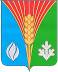 АдминистрацияМуниципального образованияКурманаевский сельсоветКурманаевского районаОренбургской области ПОСТАНОВЛЕНИЕ00.00.2023  № 00-ппроектВ ______________________________(наименование органа местного самоуправления муниципального образования)________________________________(Ф.И.О. гражданина или лица, действующего________________________________по доверенности, в родительном падеже)паспорт ________ N _____________________________________________(когда и кем выдан)________________________________(сведения о доверенности)________________________________Адрес места жительствател. ____________________________ЗАЯВЛЕНИЕо выдаче выписки из похозяйственной книгиЗАЯВЛЕНИЕо выдаче выписки из похозяйственной книгиЗАЯВЛЕНИЕо выдаче выписки из похозяйственной книгиЗАЯВЛЕНИЕо выдаче выписки из похозяйственной книгиПрошу выдать на имя ______________________________________________Прошу выдать на имя ______________________________________________Прошу выдать на имя ______________________________________________Прошу выдать на имя __________________________________________________________________________________________________________________________________________________________________________________________________________________________________________________________________________________________________________________________(Ф.И.О.)(Ф.И.О.)(Ф.И.О.)(Ф.И.О.)выписку из похозяйственной книги по лицевому счету хозяйства, зарегистрированного по адресу:выписку из похозяйственной книги по лицевому счету хозяйства, зарегистрированного по адресу:выписку из похозяйственной книги по лицевому счету хозяйства, зарегистрированного по адресу:выписку из похозяйственной книги по лицевому счету хозяйства, зарегистрированного по адресу:____________________________________________________________________________________________________________________________________________________________________________________________________________________________________________________________________________с указанием в ней следующей информации (отметить знаком X):с указанием в ней следующей информации (отметить знаком X):с указанием в ней следующей информации (отметить знаком X):с указанием в ней следующей информации (отметить знаком X):список членов хозяйства;список членов хозяйства;список членов хозяйства;площадь земельных участков, занятых посевами и посадкамиплощадь земельных участков, занятых посевами и посадкамиплощадь земельных участков, занятых посевами и посадкамисельскохозяйственных культур, плодовыми и ягодными насаждениями в разрезе культур;сельскохозяйственных культур, плодовыми и ягодными насаждениями в разрезе культур;сельскохозяйственных культур, плодовыми и ягодными насаждениями в разрезе культур;количество сельскохозяйственных животных, птицы и пчел;количество сельскохозяйственных животных, птицы и пчел;количество сельскохозяйственных животных, птицы и пчел;сельскохозяйственная техника, оборудование, транспортные средства,сельскохозяйственная техника, оборудование, транспортные средства,сельскохозяйственная техника, оборудование, транспортные средства,принадлежащие гражданину, ведущему хозяйство;принадлежащие гражданину, ведущему хозяйство;принадлежащие гражданину, ведущему хозяйство;информация о наличии у гражданина права на земельный участок по формеинформация о наличии у гражданина права на земельный участок по формеинформация о наличии у гражданина права на земельный участок по формевыписки из похозяйственной книги, утвержденной Приказом Федеральной службы государственной регистрации, кадастра и картографии от 25 августа 2021 г. N П/0368.Правильность сообщаемых сведений подтверждаю.выписки из похозяйственной книги, утвержденной Приказом Федеральной службы государственной регистрации, кадастра и картографии от 25 августа 2021 г. N П/0368.Правильность сообщаемых сведений подтверждаю.выписки из похозяйственной книги, утвержденной Приказом Федеральной службы государственной регистрации, кадастра и картографии от 25 августа 2021 г. N П/0368.Правильность сообщаемых сведений подтверждаю.выписки из похозяйственной книги, утвержденной Приказом Федеральной службы государственной регистрации, кадастра и картографии от 25 августа 2021 г. N П/0368.Правильность сообщаемых сведений подтверждаю.На обработку представленных персональных данных путем их сбора, систематизации, накопления, хранения, уточнения (обновления, изменения), использования, распространения (в том числе передачи) с целью предоставления выписки из похозяйственной книги, установленном законодательством Российской Федерации и Оренбургской области, согласен(на).Разрешаю обработку своих персональных данных посредством внесения их в электронные базы данных, включения в списки (реестры), отчетные формы.Я не возражаю против обмена (прием, передача) моими персональными данными с органами и организациями, имеющими сведения, необходимые для выдачи выписки из похозяйственной книги.Настоящее согласие бессрочно.Отзыв настоящего согласия в случаях, предусмотренных Федеральным законом от 27 июля 2006 года N 152-ФЗ "О персональных данных", осуществляется на основании заявления, поданного в уполномоченный орган.На обработку представленных персональных данных путем их сбора, систематизации, накопления, хранения, уточнения (обновления, изменения), использования, распространения (в том числе передачи) с целью предоставления выписки из похозяйственной книги, установленном законодательством Российской Федерации и Оренбургской области, согласен(на).Разрешаю обработку своих персональных данных посредством внесения их в электронные базы данных, включения в списки (реестры), отчетные формы.Я не возражаю против обмена (прием, передача) моими персональными данными с органами и организациями, имеющими сведения, необходимые для выдачи выписки из похозяйственной книги.Настоящее согласие бессрочно.Отзыв настоящего согласия в случаях, предусмотренных Федеральным законом от 27 июля 2006 года N 152-ФЗ "О персональных данных", осуществляется на основании заявления, поданного в уполномоченный орган.На обработку представленных персональных данных путем их сбора, систематизации, накопления, хранения, уточнения (обновления, изменения), использования, распространения (в том числе передачи) с целью предоставления выписки из похозяйственной книги, установленном законодательством Российской Федерации и Оренбургской области, согласен(на).Разрешаю обработку своих персональных данных посредством внесения их в электронные базы данных, включения в списки (реестры), отчетные формы.Я не возражаю против обмена (прием, передача) моими персональными данными с органами и организациями, имеющими сведения, необходимые для выдачи выписки из похозяйственной книги.Настоящее согласие бессрочно.Отзыв настоящего согласия в случаях, предусмотренных Федеральным законом от 27 июля 2006 года N 152-ФЗ "О персональных данных", осуществляется на основании заявления, поданного в уполномоченный орган.На обработку представленных персональных данных путем их сбора, систематизации, накопления, хранения, уточнения (обновления, изменения), использования, распространения (в том числе передачи) с целью предоставления выписки из похозяйственной книги, установленном законодательством Российской Федерации и Оренбургской области, согласен(на).Разрешаю обработку своих персональных данных посредством внесения их в электронные базы данных, включения в списки (реестры), отчетные формы.Я не возражаю против обмена (прием, передача) моими персональными данными с органами и организациями, имеющими сведения, необходимые для выдачи выписки из похозяйственной книги.Настоящее согласие бессрочно.Отзыв настоящего согласия в случаях, предусмотренных Федеральным законом от 27 июля 2006 года N 152-ФЗ "О персональных данных", осуществляется на основании заявления, поданного в уполномоченный орган.К заявлению прилагаю: ______________________________________________К заявлению прилагаю: ______________________________________________К заявлению прилагаю: ______________________________________________К заявлению прилагаю: __________________________________________________________________________________________________________________________________________________________________________________________________________________________________________________________________________________________________________________________(перечень документов)(перечень документов)(перечень документов)(перечень документов)Документы гр.Документы гр.Документы гр.Документы гр.____________________________________________________________________________________________________________________________________________________________________________________________________________________________________________________________________________(фамилия, имя, отчество заявителя)(фамилия, имя, отчество заявителя)(фамилия, имя, отчество заявителя)(фамилия, имя, отчество заявителя)приняты:в МФЦ:приняты:в МФЦ:приняты:в МФЦ:приняты:в МФЦ:"___"__________ 20__ г."___"__________ 20__ г."___"__________ 20__ г.Регистрационный N __________СпециалистМФЦ __________________ __________________________________________СпециалистМФЦ __________________ __________________________________________СпециалистМФЦ __________________ __________________________________________СпециалистМФЦ __________________ __________________________________________(подпись)(подпись)(расшифровка подписи)(расшифровка подписи)в уполномоченном органе:в уполномоченном органе:в уполномоченном органе:в уполномоченном органе:"___"__________ 20__ г."___"__________ 20__ г."___"__________ 20__ г.Регистрационный N __________(дата получения пакета документов из МФЦ - при обращении заявителя в МФЦ)(дата получения пакета документов из МФЦ - при обращении заявителя в МФЦ)СпециалистУполномоченного органа __________________ _____________________________________СпециалистУполномоченного органа __________________ _____________________________________СпециалистУполномоченного органа __________________ _____________________________________СпециалистУполномоченного органа __________________ _____________________________________(подпись)(подпись)(расшифровка подписи)(расшифровка подписи)РАСПИСКА-УВЕДОМЛЕНИЕРАСПИСКА-УВЕДОМЛЕНИЕРАСПИСКА-УВЕДОМЛЕНИЕРАСПИСКА-УВЕДОМЛЕНИЕЗаявление и документы выдачи выписки из похозяйственной книгиЗаявление и документы выдачи выписки из похозяйственной книгиЗаявление и документы выдачи выписки из похозяйственной книгиЗаявление и документы выдачи выписки из похозяйственной книги____________________________________________________________________________________________________________________________________________________________________________________________________________________________________________________________________________принял "____"___________ 20__ г., рег. N ______________принял "____"___________ 20__ г., рег. N ______________принял "____"___________ 20__ г., рег. N ______________принял "____"___________ 20__ г., рег. N __________________________________________________________________________________________________________________________________________________________________________________________________________________________________________________________________________________________(подпись, фамилия, имя, отчество специалиста)(подпись, фамилия, имя, отчество специалиста)(подпись, фамилия, имя, отчество специалиста)(подпись, фамилия, имя, отчество специалиста)